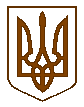 Баришівська  селищна  радаБаришівського  районуКиївської  областіVII скликанняР І Ш Е Н Н Я    20.08.2020                                                                                     № проектПро внесення змін до рішенняселищної ради від 27.10.2010  № 742-29-05                                                            Ілляш О.Ф.	На підставі  ст. 12 Земельного  кодексу України, ст.26 Закону України «Про місцеве самоврядування в Україні», розглянувши заяву Ілляш Оксани Федорівни, жительки смт Баришівка, вул. Софіївська 34, буд.34 кв.87 про внесення змін до рішення, в зв’язку з відсутністю площі  земельної ділянки, враховуючи пропозиції комісії з питань  регулювання  земельних відносин, природокористування, планування території, охорони пам’яток, історичного та навколишнього середовища, селищна рада в и р і ш и л а:        1.Внести  зміни до рішення Баришівської селищної ради від 27.10.2010     № 742-29-05 «Про надання згоди на розробку проекту землеустрою щодо відведення земельних ділянок у власність громадянам»  в частині надання дозволу Ілляш О.Ф., зазначивши площу земельної ділянки 0,0703 га.        2. Оприлюднити рішення на офіційному веб-сайті Баришівської селищної ради.        3. Контроль за виконанням рішення покласти на постійну комісію  з питань  регулювання  земельних відносин, природокористування, планування території, охорони пам’яток, історичного та навколишнього середовища              Селищний голова                                    Олександр ВАРЕНІЧЕНКО